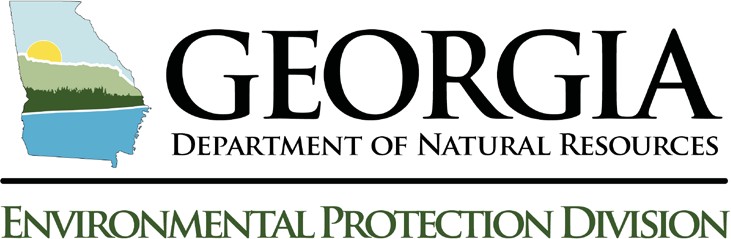 Moving Your Portable Crushing PlantInstructions for Advance Notification, as Required by your Permit.Your air quality permit contains a requirement (usually condition 7.2 of your permit) that you supply advance written notification when you move your crushing plant to another location. The condition says that the notification is to be submitted to “the Division”, which means the Georgia Environmental Division (EPD). Please read Condition 7.2 to make sure you understand when the written notification must be submitted.As specified in your permit condition, your notification must include:the present location,the new location,the anticipated date of startup,the expected period of time the plant will remain at the new location,a description of the crushing required at the new location, anda map with sufficient information to allow Division personnel to locate the plant for inspection.Notification FormAttached you will find a blank, notification form. Please complete the notification form every time you plan to move your crushing operation to another location.Attached you will also find an example of a completed notification form for Company XYZ that is considered acceptable to satisfy your permit condition.Submittal of Notification FormSubmit the completed notification form by mail or by Fax to the EPD District Office that serves the county in which the crushing plant will be located. Page 2 of this document identifies the District Offices and the counties served.Crushing Plant Relocation Notification Form	Page 1 of 2GA SBEAPLast Updated: July 11, 2017Statewide District Offices and the Counties Served epd.georgia.gov/district-office-locations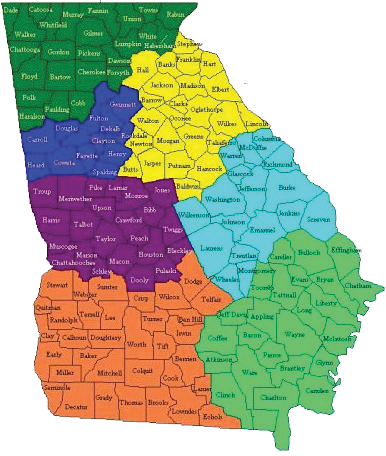 Page 2 of 2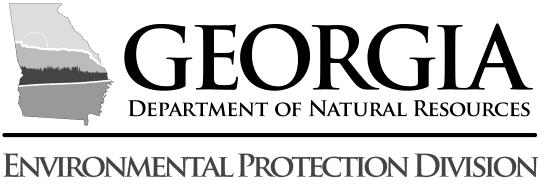 CRUSHING PLANT OPERATION RELOCATION NOTIFICATIONAir Protection BranchPermit Number:Submit to the Georgia EPD District Office that serves the location of the proposed new crushing plant.Current Crushing Plant LocationProposed New Crushing Plant Location (District Office: please update the IAIP facility location)Crushing Plant Relocation Notification Form	Page 1 of 2GA SBEAPLast Updated: July 11, 2017Owner/Authorized Representative or Responsible OfficialCertificationCrushing Plant Relocation Notification FormGA SBEAP	Page 2 of 2Last Updated: July 11, 20171. Current Street Address or Location Description (do not enter a post office box number):2.  City/ZIP:	3.  County4. Proposed Shutdown Date at This Location:1. Street Address or Location Description (do not enter a post office box number):2.  City/ZIP:	3.  County:4. Anticipated Date of Startup at the New Location:5. The Expected Period of Time (weeks) at the New Location:6. A Description of the Crushing Required at the New Location (material, screens, shipment of product, etc)Name and Title of Owner/Authorized Representative or Responsible Official:Organization/Firm:Street Address or P. O. Box:City:	State:	Zip:Telephone:	Fax:	Email Address:Statement by Owner/Authorized Representative or Responsible Official:I hereby certify that the information given in this report is correct to the best of my knowledge.Signature	Date